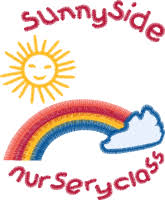 Nursery NewsletterSeptember 2019Dear Parents/Carers,Welcome back to all of our families and a warm welcome to our new children. It was lovely to see all of our children so excited coming into nursery.Staffing updateMrs Grace Petrie is our new Peripatetic Nursery Teacher who will be in Sunnyside on a Wednesday and Thursday.Miss Fiona McLure is our new Senior Early Learning and Childcare Educator and will be full time in Sunnyside.Mrs Linda Foley is our new Early Learning and Childcare Educator who is with us Monday – Friday 9.15am-2.45pm.Superstar Assembly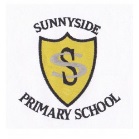 Our next superstar assembly will take place on Friday 27th September Your child’s key person will give you a letter inviting you along to celebrate with your child if they are chosen. Your child will be unaware they are receiving a certificate so please can we ask you to keep it a surprise. LiteracyOur focus this term is our story station. Each term we will ask the children to choose a story and rhyme of the moment. To extend the children’s learning we will use story stones, puppets, story spoons, sequence cards to retell the story, smartboard and games related to the focussed story.        The more that you read,        The more things you will know,        The more that you learn,        The more places you’ll go.                                                ---Dr. SeussMakaton      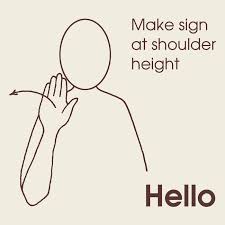 Our Makaton sign of the moment is: ‘Hello’French                                 As part of the Early level Curriculum for Excellence, we provide French learning opportunities. This includes joining in with simple songs, stories, learning to count to 10, know the colour names and basic greetings. Our French word of the moment is: ‘Bonjour’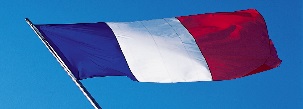 Stay and Play DaysOur stay and play dates will be going up in the cloakroom soon.                                                                             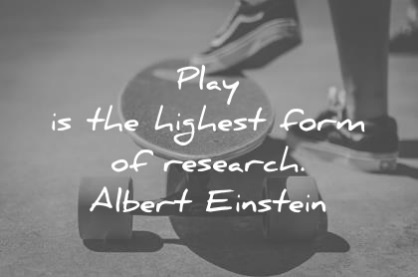 We are looking forward to seeing how our learners play and creations evolve over the coming weeks. Look out for our weekly tweets on @sunnyside_ps twitter page.PEEP SessionsWe are about to launch our new PEEP Sessions. They will begin on Tuesday 10th September with the morning session between 9.30am -10.30am and the afternoon session is between 12.45pm-1.45pm. If you unfortunately can’t make these times, other family members such as aunties, uncles and grannies can come along to join us. Our first session will be “The Wonderful Gruffalo Recipes.”PEEP is a play based session between parents and their children to encourage bond/attachment and learning together. Hopefully we will see as many parents as possible coming along to have fun and learn new things.Gym Sessions every WednesdayPlease can we ask that you bring your child to nursery with a change of shoes (e.g. black gym shoes) as they will be unable to participate in our gym sessions if wearing outdoor shoes. We would also like to ask that any children who have piercings are either taped over or removed on a Wednesday. LIFT  - Language is fun together Mrs Chatburn will be starting her Narrative group for children who would benefit from a small group of focused activities to build up confidence, listening and talking skills. Your child’s key person will let you know if your child is involved. We will continue to offer our teaching children to listen strategies within groups which promotes the use of good sitting, good listening and good looking through fun activities.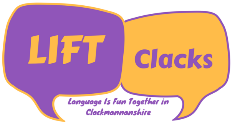 Learning journalsMiss Higgins is our new Learning Journal Champion for Sunnyside nursery. Miss Higgins, Miss Ross or your keyworker is always available if you require assistance with the Learning journals. Yours sincerely,Denise PenmanHeadteacher